§8060.  Regulatory agendaEach agency with the authority to adopt rules shall issue to the appropriate joint standing committee or committees of the Legislature and to the Secretary of State an agency regulatory agenda as provided in this section.  [PL 1989, c. 547, §8 (NEW).]1.  Contents of agenda.  Each agency regulatory agenda to the maximum possible extent shall contain the following information:A.  A list of rules that the agency expects to propose prior to the next regulatory agenda due date and whether the agency anticipates engaging in any consensus-based rule development process;  [PL 1999, c. 307, §3 (AMD).]B.  The statutory or other basis for adoption of the rule;  [PL 1989, c. 547, §8 (NEW).]C.  The purpose of the rule;  [PL 1989, c. 547, §8 (NEW).]D.  The contemplated schedule for adoption of the rule;  [PL 1989, c. 547, §8 (NEW).]E.  An identification and listing of potentially benefited and regulated parties; and  [PL 1989, c. 547, §8 (NEW).]F.  A list of all emergency rules adopted since the previous regulatory agenda due date.  [PL 1989, c. 547, §8 (NEW).][PL 1999, c. 307, §3 (AMD).]2.  Due date.  A regulatory agenda must be issued between the beginning of a regular legislative session and 100 days after adjournment.[PL 1993, c. 362, §7 (AMD).]3.  Legislative copies.  The agency shall provide copies of the agency regulatory agenda to the Legislature as provided in section 8053‑A.[PL 1989, c. 547, §8 (NEW).]4.  Availability.  An agency which issues an agency regulatory agenda shall provide copies to interested persons.[PL 1989, c. 547, §8 (NEW).]5.  Legislative review of agency regulatory agendas.  Each regulatory agenda shall be reviewed by the appropriate joint standing committee of the Legislature at a meeting called for the purpose.  The committee may review more than one agenda at a meeting.[PL 1989, c. 547, §8 (NEW).]6.  Application.  Nothing in this section or section 8053‑A may be construed to prohibit agencies from adopting emergency rules that have not been listed or included in the regulatory agenda pursuant to this section.[PL 1991, c. 540, §1 (AMD).]7.  Agenda listing required.  Notwithstanding any provision of law to the contrary, a rule may not be proposed pursuant to Title 38, chapter 16‑D unless the chemicals affected by that proposed rule were specifically disclosed to the Legislature prior to the initiation of the rule-making process as part of a regulatory agenda, except that this subsection may not be construed to prohibit an agency from initiating appropriate rule-making proceedings in response to any person who petitions for adoption or modification of rules pursuant to section 8055.[PL 2011, c. 319, §1 (NEW).]SECTION HISTORYPL 1989, c. 574, §8 (NEW). PL 1991, c. 540, §1 (AMD). PL 1993, c. 362, §7 (AMD). PL 1999, c. 307, §3 (AMD). PL 2011, c. 319, §1 (AMD). The State of Maine claims a copyright in its codified statutes. If you intend to republish this material, we require that you include the following disclaimer in your publication:All copyrights and other rights to statutory text are reserved by the State of Maine. The text included in this publication reflects changes made through the First Regular Session and the First Special Session of the131st Maine Legislature and is current through November 1, 2023
                    . The text is subject to change without notice. It is a version that has not been officially certified by the Secretary of State. Refer to the Maine Revised Statutes Annotated and supplements for certified text.
                The Office of the Revisor of Statutes also requests that you send us one copy of any statutory publication you may produce. Our goal is not to restrict publishing activity, but to keep track of who is publishing what, to identify any needless duplication and to preserve the State's copyright rights.PLEASE NOTE: The Revisor's Office cannot perform research for or provide legal advice or interpretation of Maine law to the public. If you need legal assistance, please contact a qualified attorney.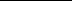 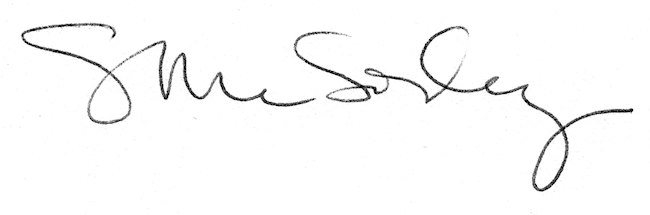 